釜山超虎玩海陸美食饗宴（保證不走人蔘+保肝+土產+全程無自理餐）～加耶主題公園+韓服體驗、IG網紅打卡咖啡廳（每人飲料或咖啡一杯）、行走的雲霄飛車、霸王龍蝦二人一隻、長腳蟹饗宴五天【台灣虎航、再升等一晚五花酒店】行程內容第
1
天桃園→釜山 TPE/PUS　IT606　16：40~19：55今日於桃園國際機場搭乘客機飛往韓國【釜山機場】。第
1
天早餐：XXX　　中餐：XXX　　晚餐：機上餐食　　第
1
天住宿： 大邱 ENCORE 或 大邱RUBATO 或 釜山ARBAN CITY 或 BEST IN CITY HOTEL 或 大邱INSTAR第
2
天浦項最具代表性的地標~相生之手→九龍浦近代文化歷史街（韓劇《山茶花開時》拍攝場景）→全新景點~SPACE WALK（行走的雲霄飛車）→特麗愛3D立體博物館+電影體驗館→南浦洞時尚鬧區【相生之手】是國家辭舊迎新活動，同時為虎尾岬迎日節的象徵物。從陸地伸出的左手、從大海伸出的右手，兩手共同托起了全國人民的新年祝福，代表著國民相互扶持，共同創造美好家園的意志。
【九龍浦近代文化歷史街】1883年朝鮮和日本簽訂《朝日通商章程》後，來到朝鮮的日本人便居住於「日本人家屋街」，而後浦項市將剩餘的幾處家屋建成「九龍浦近代文化歷史街區」。
【SPACE WALK（行走的雲霄飛車）】刺激體驗!SPACE WALK用走的雲霄飛車，步道長333公尺，階梯數共有717階，以不銹鋼打造的天空步道，優雅的曲線與美麗的夜間照明，是鐵與光之都浦項的象徵。在此可以俯瞰360度周邊美景，能將浦項與製鐵所燦爛的夜景、迎日灣的日出、日落一覽無遺。
1 .身高未達110cm不可使用。
2.人數上限150人，需自行排隊體驗。
3.如遇天候不佳或特殊情況不開放以現場公告為主，敬請見諒。
【特麗愛3D美術館】立體圖畫的藝術技巧，塑造錯視效果，讓美術館牆上、地上、天花板的創意畫作變得立體生動。館內設有多個主題館，任你盡情投入各類型的奇妙狀況之中。變身為世界名畫中的主角，並運用想象力擺出各樣的姿勢配合圖畫意境，重新演譯不一樣的藝術故事！
【南浦洞時尚鬧區】此地最大的魅力還是在於擁有各種不同流行時尚的購物商品，讓您能盡情購物，享受購物的快感與樂趣。主要街道上的知名品牌、國內外品牌到80%優惠的過季商品大拍賣等暢貨中心，各種您所想像不到的購物商品應有盡有，是購物族的最愛。第
2
天早餐：飯店內用　　中餐：馬鈴薯燉豬骨風味餐+季節小菜　　晚餐：豬肉湯飯+季節小菜　　第
2
天住宿： 釜山ORUM 或 釜山新商務NO.25 HOTEL 或 釜山ARBAN CITY 或 BEST IN CITY HOTEL 或 THE KING HOTEL第
3
天松島天空步道（SKY Walk）→樂天OUTLET→Blue Line Park海岸列車→加耶主題公園+韓服體驗（一小時）+塗鴉秀【松島天空步道】一樣位於釜山，但步道長度加長到 365公尺，是全韓國最長的海上步道取名叫「송도구름산책로（松島雲端散步路）」讓人走在上面更有漫步雲端的感覺。步道是在2016年的6月1日全面開通...在這之前就有不少海內外的觀光客爭相前往朝聖。
【Blue Line Park海岸列車】位於海雲臺尾浦-青沙浦-松亭區段長達4.8公里的舊鐵道所改建而成，是釜山海雲臺觀光特區的核心觀光設施之一，沿著海岸線一路延伸的鐵軌欣賞美麗的海景。
【加耶主題公園】為了配合金海市豐富的旅游資源、促進金海市經濟發展而開發的觀光主題公園，在這裡可以通過遊戲、體驗活動、展覽等來看、來聽、來感受完整的古加耶的燦爛歷史。致力於打造為忙碌的現代人提供休息的日常休閒空間，能夠和家人、戀人、朋友一起體會多樣文化的綜合文化空間。
【塗鴉秀】結合了音樂、光線並利用幽默的表現，舞台表演結合各種畫作表現，將每幅畫變的栩栩如生，讓每幅畫在最後完成時都保證使您驚呼連連，讓您輕鬆地觀賞演出，同時體會最美的藝術氣息，您絕對不能錯過！※註：若遇秀休館或滿座，行程將作先後順序調整，不便之處敬請見諒！第
3
天早餐：飯店內用　　中餐：蟹塔傳說（長腳蟹吃到飽+蟹膏炒飯+蟹肉粥+握壽司+生魚片）　　晚餐：加耶園內套餐（主餐+韓式湯品+韓式小菜）　　第
3
天住宿： THE KING HOTEL 或 釜山ORUM 或 釜山ARBAN CITY 或 BEST IN CITY HOTEL 或 釜山新商務NO.25 HOTEL第
4
天積木村（甘川洞文化村）→韓流時尚彩粧店→韓國文化體驗營（韓式魚板體驗+韓服體驗+韓式下午茶）→白險灘文化村→釜山西面鬧區【甘川洞文化村】夢之城釜山的馬丘比丘“藝術工廠多大浦”的公共項目建設讓老城區脫胎換骨。將沙下區甘川二洞一帶的空房和巷弄改造成小區歷史畫廊和酒吧等，重新創造夢之文化藝術平臺。彩色的房子層疊出別具特色的景致，是一個適合探索、拍照的好地方。
【韓服體驗】韓服是自古傳承而來的韓國傳統服飾，至今仍是傳統節日或結婚典禮等重要日子的一種主要服裝。穿著韓服走在古典，高低錯落的飛簷黑瓦搭配暖色的木造門窗、梁柱，低調卻不失大氣的韓屋裡，彷彿走進朝鮮時代士大夫的大家庭之中。而韓服最大的特徵就在於它同時融合了直線與曲線，穿上之後給人一種柔和且優雅的感覺。
【白險灘文化村】這一帶原本為釜山舊市區白淺灘街，連接蓬萊山上彎彎流下的小溪，一路沿著蜿蜒山勢向下流的溪水，看起來就像是下過白雪一般，所以才取名為白淺灘文化村。將老舊的民房進行整修並且加設藝術裝置創作作品後，才成為了能夠體驗影島居民生活的獨特文化藝術村。
【西面鬧區】釜山明洞之稱~西面，最大也最熱鬧的購物區，"西面1號街"是指從舊天佑莊至LG服務中心之間的一條寬8m、長330m的街道，位於釜山市釜山鎮區，是西面繁華的街道，以藝術街聞名。以"西面1號街"大型標誌為中心，四周聚集了許多酒吧和咖啡館。燈光絢爛的酒吧、美食街，總是充滿快樂、熱鬧的氛圍。第
4
天早餐：飯店內用　　中餐：金剛部隊鍋（白飯、拉麵無限供應）　　晚餐：龍蝦之家（薯條+龍蝦二人一隻+大蝦+大亨堡+年糕鍋+海苔飯）　　第
4
天住宿： 釜山五花特二級 ISQUARE 酒店 或 特二級五花釜山CROWN HARBOR 飯店 或釜山SOLARIA NISHITETSU 或特二級五花海雲台OZEAN PLACE 或 釜山五花酒店PREMIER HOTEL第
5
天天涯海角海景咖啡廳（IG網紅打卡咖啡廳）（獨家贈送咖啡或果汁一杯）→海東龍宮寺→韓國超市巡禮→釜山→桃園 PUS/TPE　IT607　21：05~22：25【網美海景咖啡廳】還有比在懶骨頭上看海還要更完美的午後時光嗎！Cafe Coralani最熱門的梯田式沙發坐位區，將蔚藍的大海盡收眼底，日落黃昏時染上暖橘的天空，景色更是迷人，可說是情侶約會聖地。
【海東龍宮寺】主奉觀音菩薩，與襄陽洛山寺、南海菩提庵並列韓國三大觀音聖地，最初稱為普門寺，1974年後因住持夢見白衣觀音乘龍升天，便將寺廟名稱更名為《龍宮寺》。此寺廟信徒眾多，人聲鼎沸與浪濤拍打崖邊，激起陣陣的雪白浪花相互輝映，十分壯觀，此時，不妨入境隨俗，在祈願瓦片上寫上自己的願望，保佑心想事成，據說相當靈驗。第
5
天早餐：飯店內用　　中餐：明倫進士~烤肉食放題（熟食區+沙拉吧+飲料歡樂吧）　　晚餐：機上餐食　　第
5
天住宿： 溫暖的家注意事項《成團人數》本行程最低出團人數16人以上（含），最多為42人以下（含），台灣地區將派遣合格領隊隨行服務。《行程費用不包含以下項目》售價不含全程領隊、導遊及司機之服務費，每人每日300元台幣。個人新辦護照費用。旅遊平安保險及旅遊不便險。若於韓國確診時之隔離飯店及相關車資等費用。返台檢疫要求之檢測、隔離飯店及相關車資等費用。純係私人之消費：如行李超重費、自購商品、飲料酒類、洗衣、電話、電報及私人交通費。若為一位大人 或 一位大人帶一位嬰兒報名參加，或需求單人入住一間房，需加收單房差。一經確認後如個人因素取消或被拒絕入境韓國，將無法申請退費。團體旅責險不包含當地染疫後的所有醫療費用。《台灣虎航注意事項》此團型使用團體機位，航班不可指定、不可延回、不可更改進出點、不可指定座位。若需指定航班，建議改訂個人機票，以確保訂到您所需之航班，加價幅度依各航空公司之規定，另外提供報價。航空公司保留航班時間調整及變更之權利。此航班包含手提行李10公斤來回，拖運行李20公斤來回。請務必於起飛前3小時抵達機場辦理登機手續，逾時關櫃旅客需自行負責。台灣虎航關櫃時間為起飛前45分鐘，逾時未能辦妥登機手續敬請自行負責。《參團須知與相關提醒》以上行程僅供參考，正確之行程內容、班機時間、降落城市及住宿飯店，請以行前說明會資料為準。團體若為特殊拜會團、會議參展團、學生團體，不適用於本行程之報價，需另行報價。本行程恕不接受韓籍旅客及其家屬參團;當地參團須提供來回電子機票，恕不接受於韓國打工度假及工作者參團。特殊規定如下：參加本行程若逢以下條件限定，費用需另計：
A.此行程報價限持中華民國護照散客參團適用，整組包團、參展團、會議團、學生團等特殊團體需另行估價，詳情請洽詢您的服務人員。旅客若提供或隱瞞不實資料經查明屬實，本公司有權拒收訂單，此為維護雙方誠信及旅遊品質，造成不便之處，敬請見諒。
B.學生及外籍人士（不含韓國籍），單持一本外國護照者，每人需加收NTD6,500元。
C.單筆訂單不足24歲及65歲以上報名人數不可超過半數，若超過半數則價格另議～請洽業務人員。
D.此行程報價僅適用於正常之散客報名，如遇特殊團體則團費需另計～請洽業務人員。本行程設定為團體旅遊行程，故為顧及旅客於出遊期間之人身安全及相關問題，於旅遊行程期間，恕無法接受脫隊之要求；若因此而無法滿足您的旅遊需求，建議您另行選購團體自由行或航空公司套裝自由行，不便之處，尚祈鑒諒。亦不接受單幫客，僅能接受持台灣護照之旅客參團，持非台灣護照者，請洽業務人員另行報價確認。本團體行程景點若客人不參加者，視為自動棄權，恕無法退費，本產品報價中所含景點門票等均按旅行社扣價核算，旅客不再享受其他折扣與優惠，亦不另行退還差價。為考量旅客自身之旅遊安全並顧及同團其它團員之旅遊權益，年滿70以上及行動不便者之貴賓須有同行家人，方始接受報名，不便之處，尚祈鑑諒。韓國因響應環保減少廢氣、汽機車、大型車停車超過3分鐘即須熄火關閉引擎，否則將會記點罰款，故司機會等客人上車後再開引擎及空調，請見諒！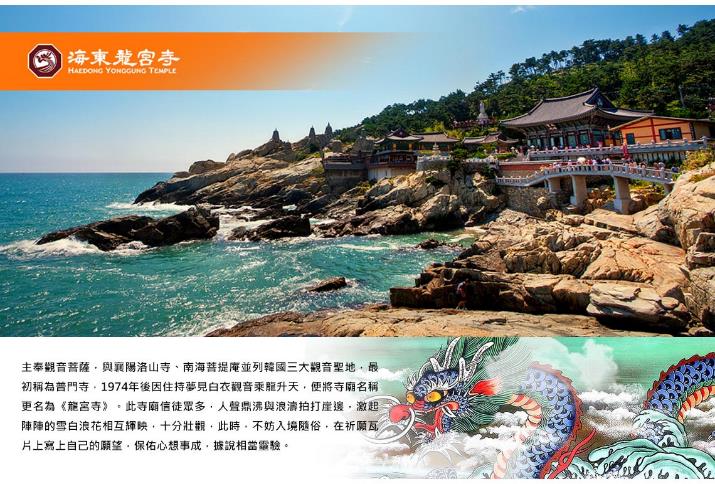 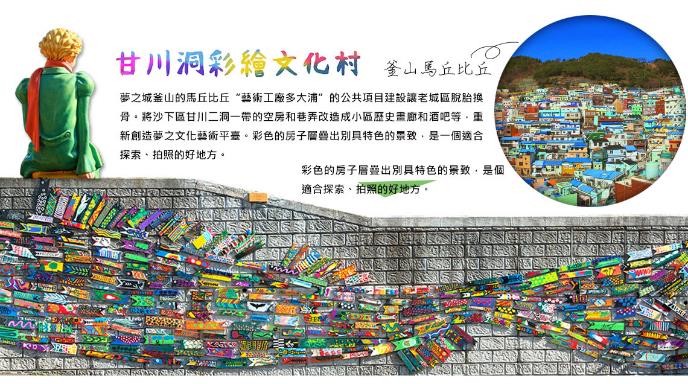 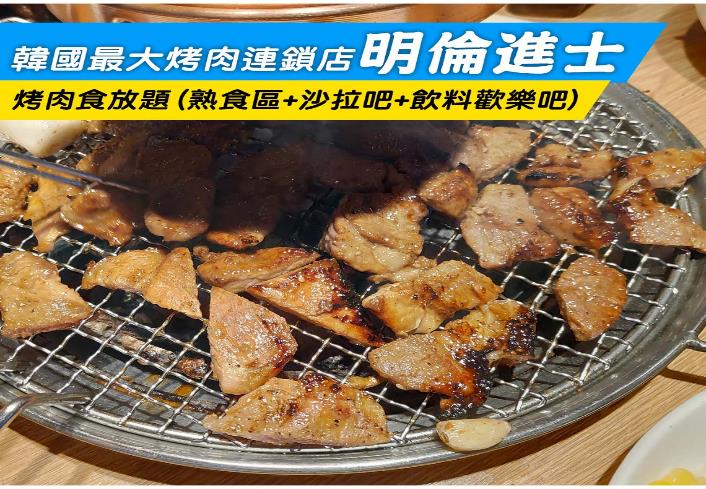 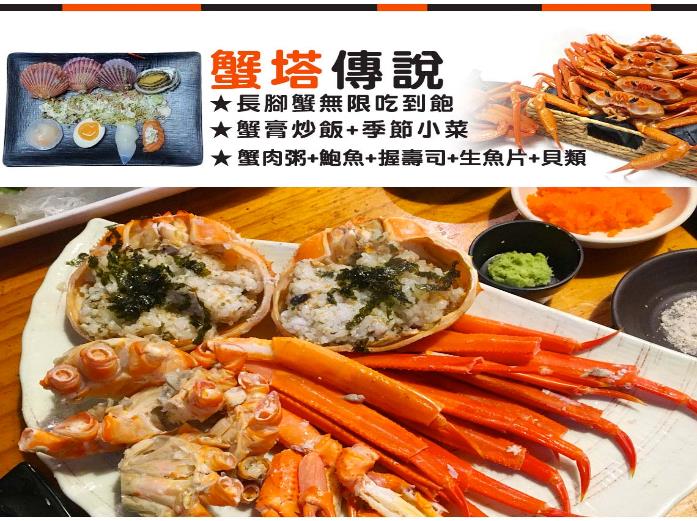 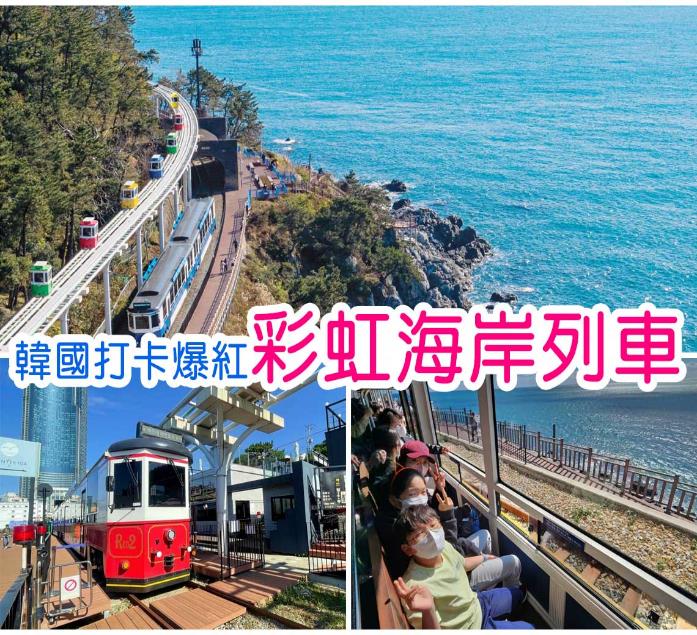 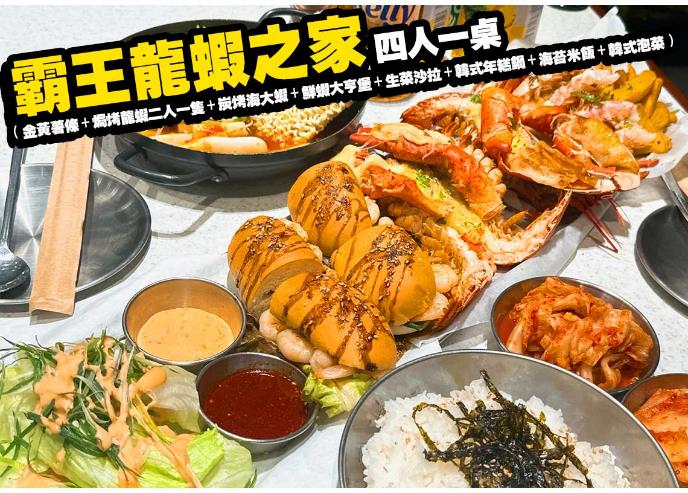 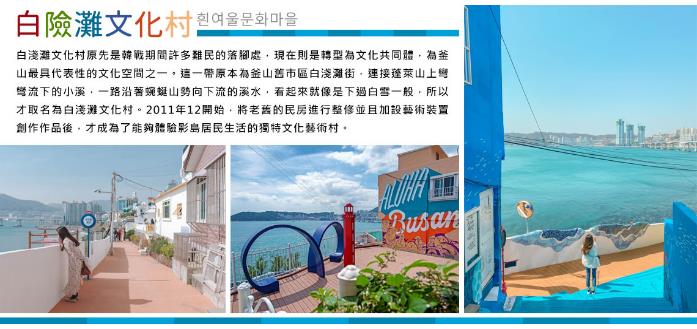 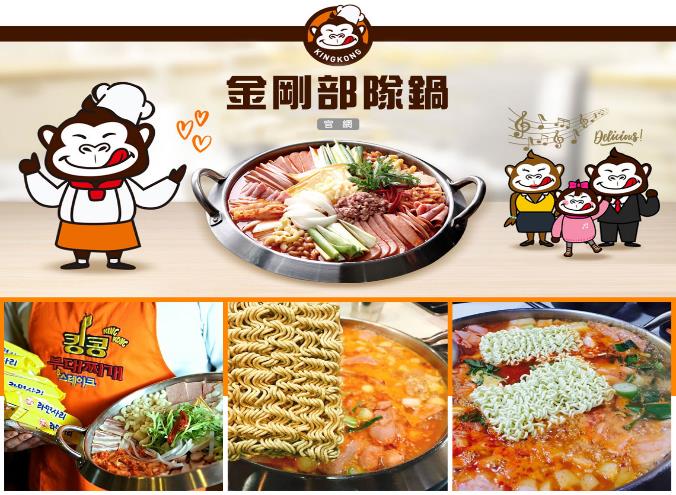 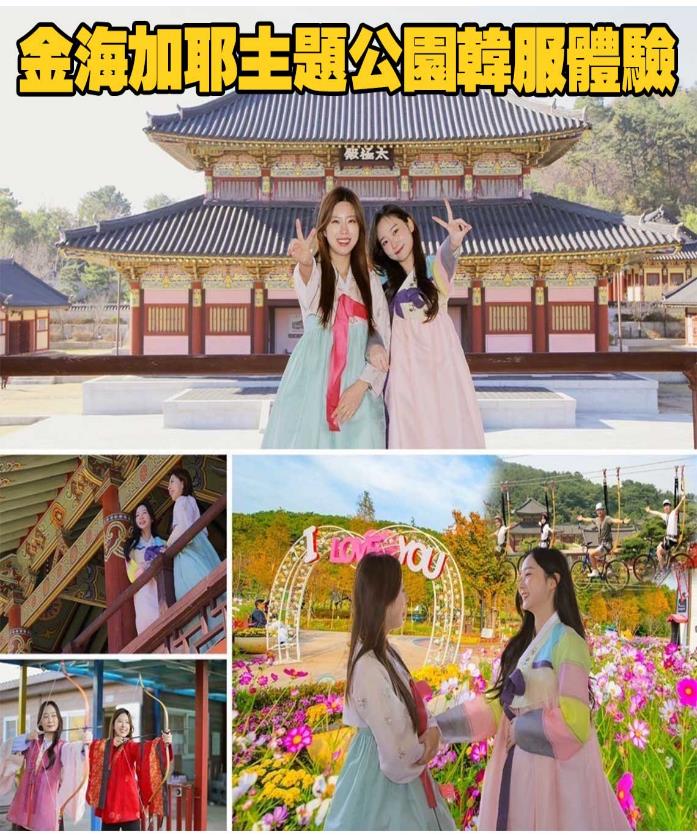 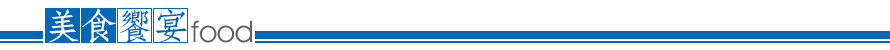 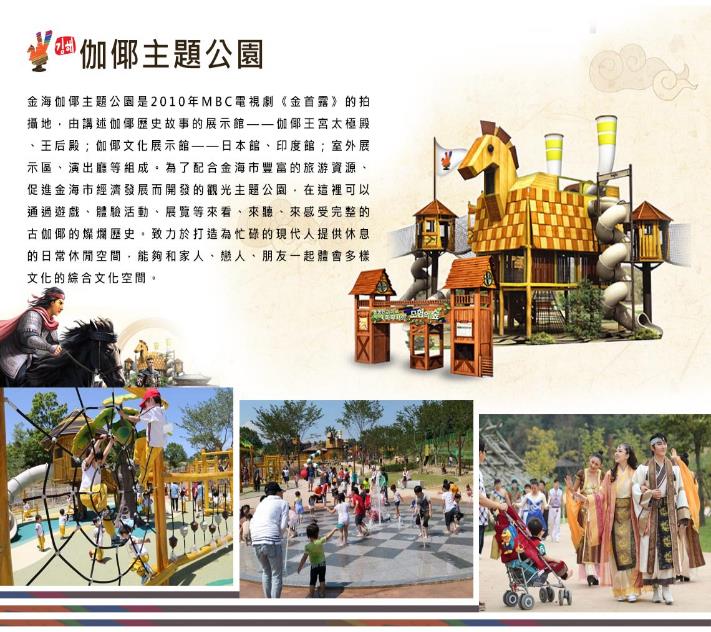 